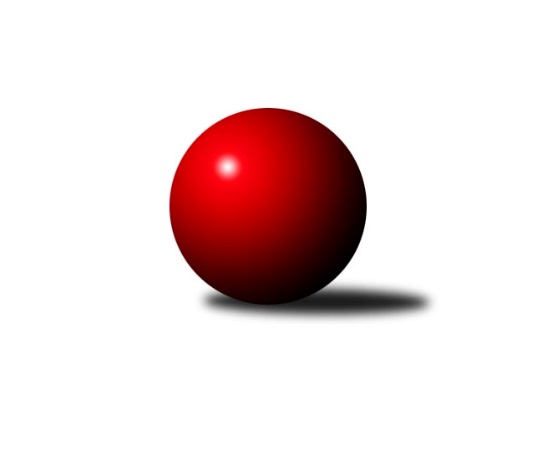 Č.8Ročník 2017/2018	23.11.2017Nejlepšího výkonu v tomto kole: 1586 dosáhlo družstvo: TJ Spartak Bílovec˝B˝Meziokresní přebor - Nový Jičín, Přerov, Vsetín 2017/2018Výsledky 8. kolaSouhrnný přehled výsledků:TJ Frenštát p.R.˝A˝	- TJ Nový Jičín˝C˝	4:2	1570:1496	5.0:3.0	20.11.TJ Nový Jičín˝D˝	- Kelč˝B˝	5:1	1555:1518	6.0:2.0	22.11.TJ Nový Jičín˝B˝	- TJ Spartak Bílovec˝B˝	1:5	1542:1586	3.5:4.5	23.11.Tabulka družstev:	1.	TJ Spartak Bílovec˝B˝	8	7	0	1	33.0 : 15.0 	34.5 : 29.5 	 1592	14	2.	TJ Nový Jičín ˝A˝	6	5	0	1	26.0 : 10.0 	29.5 : 18.5 	 1588	10	3.	TJ Nový Jičín˝C˝	8	3	2	3	26.0 : 22.0 	34.0 : 30.0 	 1523	8	4.	TJ Nový Jičín˝D˝	7	3	1	3	21.0 : 21.0 	29.0 : 27.0 	 1536	7	5.	Kelč˝B˝	7	3	0	4	20.0 : 22.0 	31.0 : 25.0 	 1563	6	6.	TJ Frenštát p.R.˝A˝	7	2	0	5	15.0 : 27.0 	23.0 : 33.0 	 1544	4	7.	TJ Nový Jičín˝B˝	7	0	1	6	9.0 : 33.0 	19.0 : 37.0 	 1511	1Podrobné výsledky kola:	 TJ Frenštát p.R.˝A˝	1570	4:2	1496	TJ Nový Jičín˝C˝	Tomáš Binek	 	 192 	 210 		402 	 0:2 	 415 	 	200 	 215		Jana Hrňová	Martin Vavroš	 	 188 	 189 		377 	 1:1 	 403 	 	186 	 217		Šárka Pavlištíková	Milan Kučera	 	 180 	 223 		403 	 2:0 	 326 	 	163 	 163		Jana Hájková	Zdeněk Bordovský	 	 201 	 187 		388 	 2:0 	 352 	 	172 	 180		Eva Telčerovározhodčí: Nejlepší výkon utkání: 415 - Jana Hrňová	 TJ Nový Jičín˝D˝	1555	5:1	1518	Kelč˝B˝	Nikolas Chovanec	 	 195 	 210 		405 	 2:0 	 374 	 	181 	 193		Marie Pavelková	Marcel Pavič	 	 190 	 206 		396 	 2:0 	 363 	 	171 	 192		Zdeněk Chvatík	Josef Tatay	 	 172 	 182 		354 	 0:2 	 405 	 	208 	 197		Jiří Janošek	Martin Pavič	 	 203 	 197 		400 	 2:0 	 376 	 	183 	 193		Martin Jarábekrozhodčí: Nejlepšího výkonu v tomto utkání: 405 kuželek dosáhli: Nikolas Chovanec, Jiří Janošek	 TJ Nový Jičín˝B˝	1542	1:5	1586	TJ Spartak Bílovec˝B˝	Jiří Plešek	 	 206 	 190 		396 	 1:1 	 409 	 	203 	 206		Jaroslav Černý	Petr Tichánek	 	 191 	 184 		375 	 0.5:1.5 	 412 	 	191 	 221		Michal Kudela	Lenka Žurková	 	 157 	 209 		366 	 1:1 	 388 	 	198 	 190		Přemysl Horák	Martin D´agnolo	 	 197 	 208 		405 	 1:1 	 377 	 	205 	 172		Ota Beňorozhodčí: Nejlepší výkon utkání: 412 - Michal KudelaPořadí jednotlivců:	jméno hráče	družstvo	celkem	plné	dorážka	chyby	poměr kuž.	Maximum	1.	Michal Kudela 	TJ Spartak Bílovec˝B˝	423.53	296.8	126.7	7.4	3/3	(449)	2.	Jiří Janošek 	Kelč˝B˝	421.89	281.6	140.3	4.1	3/3	(441)	3.	Jana Hrňová 	TJ Nový Jičín˝C˝	412.80	285.1	127.7	4.8	3/3	(440)	4.	Ivana Volná 	TJ Nový Jičín˝D˝	411.33	288.0	123.3	6.7	2/2	(429)	5.	Milan Kučera 	TJ Frenštát p.R.˝A˝	410.75	289.9	120.8	5.6	3/3	(445)	6.	Radek Škarka 	TJ Nový Jičín ˝A˝	407.33	274.5	132.8	6.2	3/3	(424)	7.	Petr Hrňa 	TJ Nový Jičín˝C˝	406.35	284.3	122.1	5.2	2/3	(420)	8.	Radek Chovanec 	TJ Nový Jičín ˝A˝	402.89	278.6	124.3	8.4	3/3	(415)	9.	Tomáš Binek 	TJ Frenštát p.R.˝A˝	399.58	279.8	119.8	8.3	3/3	(411)	10.	Šárka Pavlištíková 	TJ Nový Jičín˝C˝	394.75	278.5	116.3	10.1	2/3	(407)	11.	Jiří Petr 	TJ Nový Jičín ˝A˝	394.67	269.5	125.2	5.8	3/3	(417)	12.	Ota Beňo 	TJ Spartak Bílovec˝B˝	393.44	286.1	107.3	10.7	3/3	(433)	13.	Přemysl Horák 	TJ Spartak Bílovec˝B˝	388.03	277.5	110.5	7.0	3/3	(403)	14.	Marie Pavelková 	Kelč˝B˝	387.67	274.4	113.2	7.3	3/3	(424)	15.	Jiří Plešek 	TJ Nový Jičín˝B˝	387.20	270.1	117.1	7.0	2/3	(411)	16.	Martin Vavroš 	TJ Frenštát p.R.˝A˝	385.67	274.7	111.0	12.2	2/3	(412)	17.	Ján Pelikán 	TJ Nový Jičín ˝A˝	383.78	270.7	113.1	8.3	3/3	(424)	18.	Miloš Šrot 	TJ Spartak Bílovec˝B˝	383.13	270.4	112.8	12.9	2/3	(424)	19.	Zdeněk Chvatík 	Kelč˝B˝	382.22	272.8	109.4	10.8	3/3	(406)	20.	Martin Pavič 	TJ Nový Jičín˝D˝	379.25	266.1	113.2	9.6	2/2	(409)	21.	Martin Jarábek 	Kelč˝B˝	378.25	262.9	115.3	8.4	2/3	(398)	22.	Petr Tichánek 	TJ Nový Jičín˝B˝	377.56	261.8	115.8	10.9	3/3	(403)	23.	Miroslav Bár 	TJ Nový Jičín˝B˝	376.67	265.7	111.0	11.0	3/3	(420)	24.	Martin D´agnolo 	TJ Nový Jičín˝B˝	375.56	265.6	110.0	8.1	3/3	(405)	25.	Nikolas Chovanec 	TJ Nový Jičín˝D˝	375.25	269.8	105.5	14.4	2/2	(405)	26.	Miroslav Makový 	TJ Frenštát p.R.˝A˝	373.67	270.8	102.8	12.8	2/3	(409)	27.	Eva Telčerová 	TJ Nový Jičín˝C˝	367.42	261.0	106.4	10.8	3/3	(398)	28.	Jan Schwarzer 	TJ Nový Jičín˝B˝	366.50	265.5	101.0	12.0	2/3	(386)	29.	Josef Tatay 	TJ Nový Jičín˝D˝	362.88	266.9	96.0	14.5	2/2	(381)	30.	Zdeněk Bordovský 	TJ Frenštát p.R.˝A˝	361.50	262.8	98.7	14.8	3/3	(388)	31.	Jiří Hradil 	TJ Nový Jičín˝C˝	328.00	261.0	67.0	18.5	2/3	(342)	32.	Jana Hájková 	TJ Nový Jičín˝C˝	327.00	239.3	87.7	17.7	3/3	(360)		Libor Jurečka 	TJ Nový Jičín˝D˝	418.00	283.0	135.0	6.0	1/2	(418)		Rostislav Klazar 	TJ Spartak Bílovec˝B˝	415.00	289.0	126.0	9.0	1/3	(415)		Jan Mlčák 	Kelč˝B˝	413.00	289.0	124.0	6.0	1/3	(413)		Jan Pospěch 	TJ Nový Jičín ˝A˝	408.00	272.7	135.3	4.7	1/3	(444)		Marcel Pavič 	TJ Nový Jičín˝D˝	394.25	284.5	109.8	10.5	1/2	(401)		Tomáš Polášek 	TJ Nový Jičín ˝A˝	393.00	282.7	110.3	8.7	1/3	(409)		Jaroslav Černý 	TJ Spartak Bílovec˝B˝	384.67	270.0	114.7	10.7	1/3	(409)		Lenka Žurková 	TJ Nový Jičín˝B˝	374.25	259.5	114.8	9.3	1/3	(397)		Radomír Koleček 	Kelč˝B˝	366.50	264.0	102.5	13.0	1/3	(368)		Pavel Hedvíček 	TJ Frenštát p.R.˝A˝	364.00	267.0	97.0	14.0	1/3	(364)		Zdeněk Zouna 	TJ Frenštát p.R.˝A˝	361.00	262.0	99.0	10.0	1/3	(361)		Stanislav Pitrun 	Kelč˝B˝	354.00	259.0	95.0	18.0	1/3	(354)		Zdeněk Sedlář 	Kelč˝B˝	242.00	183.0	59.0	26.0	1/3	(242)Sportovně technické informace:Starty náhradníků:registrační číslo	jméno a příjmení 	datum startu 	družstvo	číslo startu25145	Martin Pavič	22.11.2017	TJ Nový Jičín˝D˝	7x
Hráči dopsaní na soupisku:registrační číslo	jméno a příjmení 	datum startu 	družstvo	Program dalšího kola:9. kolo29.11.2017	st	16:30	TJ Nový Jičín˝C˝ - TJ Nový Jičín ˝A˝	30.11.2017	čt	16:30	TJ Spartak Bílovec˝B˝ - TJ Nový Jičín˝D˝	30.11.2017	čt	16:30	Kelč˝B˝ - TJ Frenštát p.R.˝A˝	Nejlepší šestka kola - absolutněNejlepší šestka kola - absolutněNejlepší šestka kola - absolutněNejlepší šestka kola - absolutněNejlepší šestka kola - dle průměru kuželenNejlepší šestka kola - dle průměru kuželenNejlepší šestka kola - dle průměru kuželenNejlepší šestka kola - dle průměru kuželenNejlepší šestka kola - dle průměru kuželenPočetJménoNázev týmuVýkonPočetJménoNázev týmuPrůměr (%)Výkon5xJana HrňováNový Jičín˝C˝4155xMichal KudelaBílovec B106.254125xMichal KudelaBílovec B4125xJana HrňováNový Jičín˝C˝106.034151xJaroslav ČernýBílovec B4091xJaroslav ČernýBílovec B105.474096xJiří JanošekKelč B4057xJiří JanošekKelč B104.444051xMartin D´agnoloNový Jičín B4051xNikolas ChovanecNový Jičín˝D˝104.444051xNikolas ChovanecNový Jičín˝D˝4051xMartin D´agnoloNový Jičín B104.44405